RRacing Bets Levy Act 2009Portfolio:Minister for Racing and GamingAgency:Department of Local Government, Sport and Cultural IndustriesRacing Bets Levy Act 20092009/03023 Nov 2009s. 1 & 2: 23 Nov 2009 (see s. 2(a));Act other than s. 1 & 2: 24 Nov 2009 (see s. 2(b))TAB (Disposal) Act 2019 s. 1532019/02118 Sep 2019To be proclaimed (see s. 2(1)(b) & 2(2))Repealing Act — 	 	2019/021 s. 153, TAB (Disposal) Act 2019 (to be proclaimed)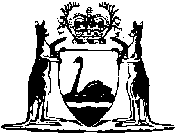 